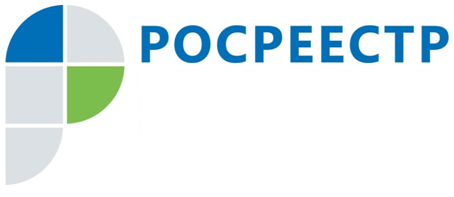 Управление Росреестра по Иркутской области: задолженность по заработной плате на предприятиях-банкротах Иркутской области превышает 260 млн рублейСогласно данным мониторинга Управления Росреестра по Иркутской области на 27 предприятиях Приангарья, находящихся в различных процедурах банкротства, зафиксирована задолженность по заработной плате бывших работников на сумму более 260 млн рублей.У семи предприятий региона данная задолженность превышает 10 млн рублей (ООО "Иркутскнефтегазстрой", ООО "Иркутский завод сборного железобетона", АО "Востоксибэлектрострой", ООО "КСК", ЗАО "Мостостроительный отряд 106", ЗАО "Сибмост-45", ОАО «Нижнеангарсктрансстрой»).Ситуация по невыплате заработной платы на предприятиях-банкротах Иркутской области находится на особом контроле Министерства экономического развития РФ, Федеральной службы по труду и занятости, Росреестра, Правительства и прокуратуры Иркутской области.В целях защиты прав граждан и профилактики возможных правонарушений специалисты Управления Росреестра по Иркутской области ежеквартально принимают участие в заседаниях Иркутской областной и городской межведомственных комиссий по обеспечению прав граждан на вознаграждение за труд, рассматривают жалобы на действия (бездействие) арбитражных управляющих, в том числе о невыплате задолженности по заработной плате.Ведомство еженедельно осуществляет сбор данных от арбитражных управляющих о полном или частичном погашении задолженности по заработной плате на предприятиях-банкротах, а также изучает размещенные в открытых источниках сведения о реализации арбитражными управляющими обязанностей по формированию конкурсной массы должника - действий по розыску имущества должника, взысканию дебиторской задолженности, принятие мер по оспариванию сделок должника, привлечение к субсидиарной ответственности контролирующих должника лиц.Кроме того, в 2019 году Управлением Росреестра по Иркутской области подготовлены и направлены в саморегулируемые организации арбитражных управляющих письма о необходимости усиления контроля за соблюдением арбитражными управляющими норм действующего законодательства (в том числе в вопросе выплаты задолженности по заработной плате) и информирования ведомства о результатах данного контроля.Также Управление Росреестра по Иркутской области в ходе участия в собраниях кредиторов должников и судебных заседаниях арбитражного суда проводит разъяснительную работу с арбитражными управляющими о необходимости соблюдения норм действующего законодательства, в том числе в вопросе погашения имеющейся задолженности перед работниками предприятий-банкротов.«В том числе, в рамках участия Управления Росреестра по Иркутской области в указанной работе в 2019 году предприятия-банкроты выплатили своим сотрудникам более 45 миллионов рублей. Полностью была погашена задолженность по заработной плате на предприятиях ООО «Иркутский завод нерудных материалов» (1,47 млн рублей), МУП «Стандарт» (752 тыс. рублей) и ОАО «Родники» (52 тыс. рублей). Ведомство продолжает держать на контроле ситуацию по выплате заработной платы на предприятиях-банкротах региона и в рамках своих полномочий будет способствовать скорейшему погашению имеющейся задолженности перед гражданами», - комментирует ситуацию руководитель Управления Росреестра по Иркутской области Виктор Жердев. По информации Управления Росреестра по Иркутской области